  nastavnica/nastavnik:__________________________________________datum:__________________Prijedlog pripreme za izvođenje nastaveKemija – razred: 3.Tematska cjelina: Ravnoteža kemijskih reakcijaTema: Konstanta kemijske ravnotežeTip sata: obrada novoga gradivaPredviđeni broj sati za realizaciju teme: 1 satBroj sata: Cilj: Definirati koncentracijsku konstantu kemijske ravnoteže Kc, rješavati zadatke vezane za Kc  i KpKljučni pojmovi: koncentracijska konstanta kemijske ravnoteže, tlačna konstanta, homogena i heterogena ravnotežaPovezanost s nastavnim predmetima:Biologija, matematikaOdgojno-obrazovna očekivanja međupredmetnih tema:Primjena IKT-a (informacijsko-komunikacijske tehnologije) u nastavi kemijeIshodi međupredmetne teme: A.5.1. Učenik analitički odlučuje o odabiru odgovarajuće digitalne tehnologije.C.5.3. Učenik samoinicijativno i samostalno kritički procjenjuje proces i rezultate pretraživanja te odabire potrebne informacije među pronađenim informacijama.C.5.4. Učenik samostalno i odgovorno upravlja prikupljenim informacijama.D.5.1. Učenik svrsishodno primjenjuje vrlo različite metode za razvoj kreativnosti kombinirajući stvarno i virtualno okružje.ZdravljeA.5.2. Opisuje i primjenjuje zdrave stilove života koji podrazumijevaju pravilnu prehranu i odgovarajuću tjelesnu aktivnost (homeostaza).Učiti kako učitiA.4/5.1.1.Upravljanje informacijama: Učenik samostalno traži nove informacije iz različitih izvora, transformira ih u novo znanje i uspješno primjenjuje pri rješavanju problema.B.4/5.4.4. Samovrednovanje/ samoprocjena: Učenik samovrednuje proces učenja i svoje rezultate, procjenjuje ostvareni napredak te na temelju toga planira buduće učenje.Ishodi učenja:A.3.2. Primjenjuje kemijsko nazivlje i simboliku za opisivanje sastava tvariUčenik će moći:- jednadžbom kemijske reakcije prikazati utjecaj kloridnih iona na boju otopine CoCl2,pisati matematičke izraze za Kc na temelju jednadžbe kemijske reakcijeA.3.3. Kritički razmatra upotrebu tvari i njihov utjecaj na okolišUčenik će moći:- kritički razmatrati utjecaj tvari na okoliš B.3.3. Analizira kemijske promjene na primjerima reakcija anorganskih i organskih tvariUčenik će moći:- jednadžbama kemijskih reakcija prikazati kemijske promjeneD.3.1. Povezuje rezultate pokusa s konceptualnim spoznajamaUčenik će moći:- objasniti reakcije anorganskihi i organskih tvari na temelju izvedenih pokusaNastavna sredstva i pomagala: udžbenik: 14. i 20. str.zbirka zadataka:  str.digitalno izdanje na moj.izzi.hr: Koncentracijska konstanta kemijske ravnotežepomagala: prezentacijska oprema, laboratorijski pribor i kemikalije, Tijek nastavnoga sata1. uvodni dio sataKao uvod u sat ponovite s učenicima što sve znaju o kemijskoj ravnoteži olujom ideja.2. glavni dio sataUčenike  podijelite u pet skupina i svakoj skupini podijelite radne listiće, pribor i kemikalije za izvođenje pokusa. Nadgledajte i koordinirajte rad učenika. Nakon izvođenja pokusa diskutirajte s učenicima o pomaku kemijske ravnoteže te im objasnite zakon o djelovanju masa (Guldberg-Waageov zakon) i što je koncentracijska konstanta kemijske ravnoteže, te napišite matematički izraz za neku imaginarnu reakciju (aA +bB ⇌ cC +dD). Potaknite učenike da napišu jednadžbu kemijske reakcije i izraz za Kc u izvedenom pokusu. Objasnite im o čemu ovisi Kc, što možemo zaključiti na temelju brojčane vrijednosti za Kc, te kako se rješavaju zadatci vezani za Kc. Riješite zadatak s Kc te navedite učenike da zaključe kako na temelju grafičkog prikaza možemo napisati JKR i izračunati Kc. Na kraju im još objasnite što je to tlačna konstanta Kp i kako se računa. Pitanjima navedite učenike da zaključe kakva je homogena, a kakva heterogena ravnoteža.3. završni dio sata,Na kraju sata nastavnik s učenicima može kratko ponoviti naučeno i dati im domaću zadaću.Ukoliko ostane vremena može se osvrnuti na vršnjačko vrednovanje odrađenih zadataka (primjer u prilogu).Prijedlog pitanja za provjeru ostvarenosti ishoda učenjaR1 Što je koncentracijska konstanta kemijske ravnoteže i o čemu ovisi?R1 Kako na temelju podataka za Kc možemo saznati je li ravnoteža više pomaknuta na stranu reaktanata ili produkata?R1 Što je tlačna konstanta?R2 Kakva je homogena, a kakva heterogena ravnoteža? Navedite primjer.R2 Izračunajte tlačnu konstantu ravnoteže (Kp), za ravnotežnu reakciju2SO2(g) + O2(g) ⇌ 2SO3(g) pri temperaturi 430 °Cako su zadani parcijalni tlakovi plinova u smjesi: p(SO2) = 0,091 bar, p(O2) = 0,084 bar i p(SO3) = 4,5 bar.R3 Konstanta ravnoteže za reakciju razlaganja plinovitog jodovodika na plinoviti vodik i jod iznosi 0,080 pri temperaturi od 700 °C. Izračunajte ravnotežne koncentracije produkata, ako je početna množina jodovodika 1,5 mol u posudi volumena 1,0 L.Napomena: Uporaba imenica učenik, učenici; učitelj, učitelji u tekstu podrazumijeva osobe i ženskoga i muškoga spola, dakle: učenica/učenik, učenice/učenici; učiteljica/učitelj, učiteljice/učitelji.Bilješke o nastavnome satu:__________________________________________________________________________________________________________________________________________________Plan učeničkoga zapisa:Koncentracijska konstanta kemijske ravnoteže Kc      Koncentracijska konstanta ravnoteže Kc kemijske reakcije ima konstantnuvrijednost pri određenoj temperaturi i jednaka je omjeru umnožakaravnotežnih množinskih koncentracija produkata i reaktanata potenciranihapsolutnim vrijednostima njihovih stehiometrijskih brojeva.      aA + bB  ⇌  cC + dD 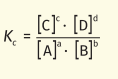 zakon kemijske ravnoteže, Guldberg- Waageov zakonKc= 10–2 do 102 u ravnoteži prisutne čestice reaktanata i produkata u većim koncentracijamaKc<10–2 ravnoteža pomaknuta prema reaktantima Kc> 102 ravnoteža je pomaknuta prema produktimatlačna konstanta Kp[Co(H2O)6]2+(aq) +  4 Cl- (aq) [CoCl4]2-(aq) + 6 H2O(l)ružičasta boja                               plava bojaoktaedarski razmještaj               tetraedarski razmještajKc = homogena ravnotežahterogena ravnotežaRadni listićKoncentracijska konstanta kemijske ravnoteže Kc   Pokus: Utjecaj koncentracije kloridnih iona na boju otopine kobaltova(II) klorida Pribor i kemikalije: Petrijeva zdjelica, otopina kobaltova(II) klorida, c(CoCl2)= 1 mol/L, koncentrirana klorovodična kiselina, destilirana voda Oprez, rad s koncentriranom klorovodičnom kiselinom. Opis pokusa: Korak 1. Na dno Petrijeve zdjelice nakapajte 2-3 kapi otopine kobaltova(II) klorida. Korak 2. Postupno kap po kap dodajte 2-3 kapi koncentrirane klorovodične kiseline. Pratite promjene. Korak 3. Istom uzorku dodajte 2-3 kapi destilirane vode. Pratite promjene. Korak 4.Cijeli postupak ponovite još jednom (od koraka 1.). Zapišite promjene i napišite jednadžbu kemijske reakcije. Je li ova reakcija primjer homogene ili heterogene ravnoteže? Napišite matematički izraz za koncentracijsku konstantu ravnoteže za ovu kemijsku reakciju. Što se događa s vrijednosti Kc promjenom koncentracije (ili tlaka) jedne komponente u reakcijskoj smjesi, a što promjenom temperature? O čemu ovisi vrijednost Kc?Zadatak 1. Ravnotežne koncentracije vodika i joda su 0,222 mol/L, a jodovodika 1,56 mol/L za reakciju sinteze jodovodika pri temperaturi 460 °C. Odredite konstantu ravnoteže, Kc, pri zadanoj temperaturi i zaključite je li ravnoteža uspostavljena na stranu produkata ili reaktanata. Zadatak 2. Na temelju grafičkoga prikaza za neki reakcijski sustav stalnoga volumena: 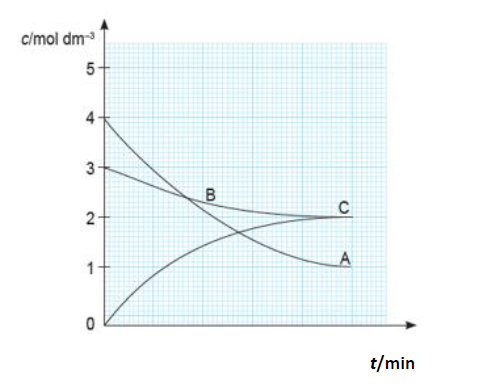 a) Napišite odgovarajuću jednadžbu kemijske reakcije. b) Izračunajte vrijednost konstante ravnoteže. Zadatak 3. Pri 300 °C fosforov(V) klorid, fosforov(III) klorid i klor nalaze se u ravnoteži. Jednadžba reakcije je: PCl5(g) ⇄ PCl3(g) + Cl2(g). Ako se u posudu od 10 L unese 2,00 mola PCl5, te po 1,00 mol PCl3 i Cl2, kolike će biti ravnotežne koncentracije komponenata u smjesi, ako je vrijednost konstante ravnoteže Kc= 0,59 mol/L?Vrednovanje kao učenjeU dogovoru s učenicima možete napraviti  liste za procjenu koje možete koristiti pri eksperimentalnom radu učenika. Primjer.Elementi za procjenu tijekom izvođenja pokusaElementi za procjenu pri vođenju bilješkiElementi za procjenu cjelokupnog radnog ozračja u razredu pri izvođenju eksperimentalnog rada   nastavnica/nastavnik:__________________________________________datum:__________________Prijedlog pripreme za izvođenje nastaveKemija – razred: 3.Tematska cjelina: Kiseline, baze i soliTema: SoliTip sata: obrada novoga gradivaPredviđeni broj sati za realizaciju teme: 1 satBroj sata: Cilj: Definirati soli i načine dobivanja soli.Ključni pojmovi: soli, anion, kation, dobivanje soli, ionski spojevi, neutralizacijaPovezanost s nastavnim predmetima:biologijaOdgojno-obrazovna očekivanja međupredmetnih tema:Primjena IKT-a (informacijsko-komunikacijske tehnologije) u nastavi kemijeIshodi međupredmetne teme: A.5.1. Učenik analitički odlučuje o odabiru odgovarajuće digitalne tehnologije.C.5.2. Učenik samostalno i samoinicijativno provodi složeno pretraživanje informacija u digitalnome okružju.C.5.3. Učenik samoinicijativno i samostalno kritički procjenjuje proces i rezultate pretraživanja te odabire potrebne informacije među pronađenim informacijama.C.5.4. Učenik samostalno i odgovorno upravlja prikupljenim informacijama.D.5.1. Učenik svrsishodno primjenjuje vrlo različite metode za razvoj kreativnosti kombinirajući stvarno i virtualno okružje.ZdravljeA.5.2. Opisuje i primjenjuje zdrave stilove života koji podrazumijevaju pravilnu prehranu i odgovarajuću tjelesnu aktivnost.Učiti kako učitiA.4/5.1.1.Upravljanje informacijama: Učenik samostalno traži nove informacije iz različitih izvora, transformira ih u novo znanje i uspješno primjenjuje pri rješavanju problema.B.4/5.4.4. Samovrednovanje/ samoprocjena: Učenik samovrednuje proces učenja i svoje rezultate, procjenjuje ostvareni napredak te na temelju toga planira buduće učenje.Ishodi učenja:A.3.2. Primjenjuje kemijsko nazivlje i simboliku za opisivanje sastava tvariUčenik će moći:- jednadžbama kemijskih reakcija prikazati dobivanje soli na različite načineA.3.3. Kritički razmatra upotrebu tvari i njihov utjecaj na okolišUčenik će moći:- kritički razmatrati utjecaj tvari na okoliš B.3.3. Analizira kemijske promjene na primjerima reakcija anorganskih i organskih tvariUčenik će moći:- jednadžbama kemijskih reakcija prikazati kemijske promjeneD.3.1. Povezuje rezultate pokusa s konceptualnim spoznajamaUčenik će moći:- objasniti reakcije anorganskih i organskih tvari na temelju izvedenih pokusaNastavna sredstva i pomagala: udžbenik: 68. i 69. str.zbirka zadataka:  str.digitalno izdanje na moj.izzi.hr: Solipomagala: prezentacijska oprema, laboratorijski pribor i kemikalije, tabletiTijek nastavnoga sata1. uvodni dio sataKao uvod u sat ponovite s učenicima što sve znaju o solima olujom ideja.2. glavni dio sataUčenicima izvedite jedan pokus dobivanja soli, primjerice reakcijom dvostruke izmjene, pomiješajte otopine olovova nitrata i kalijeva jodida, budući da nastaje lijepi žuti talog olovova jodida učenicima ćete povećati interes i motivirati ih za rad. Potom učenike podijelite u šest skupina i svakoj skupini dodijelite tablet. Svakoj skupini zadajte zadatak da obrade jedan način dobivanja soli (izvlačenje kartica s načinom dobivanja) i potkrijepe jednadžbama kemijskih reakcija, pritom neka pokušaju prikazati nastajanje više različitih soli na taj način, pomoći si mogu tabletima i mrežnim stranicama. Za svaku “virtualno pripremljenu” sol neka pronađu zanimljive podatke na mrežnim stranicama. Primjerice je li to bijela sol ili u boji, većina soli je slana, ali mogu biti i gorke, slatke, kisele ili bez okusa. Ima li neka od navedenih soli važnu primijenu,... Kada učenici završe s istraživanjem, svaka grupa neka na ploču napiše svoj način dobivanja soli te jedan primjer prikažu jednadžbom kemijske reakcije. Ostale primjere i zanimljivosti neka usmeno ispričaju ostatku razreda. 3. završni dio sataZavršni dio sata neka bude predviđen za vršnjačko vrednovanje odrađenih zadataka.Prijedlog pitanja za provjeru ostvarenosti ishoda učenjaUčenici međusobno jedni drugima postavljaju pitanja, a nastavnik pomaže ukoliko nešto treba dodatno pojasniti.Napomena: Uporaba imenica učenik, učenici; učitelj, učitelji u tekstu podrazumijeva osobe i ženskoga i muškoga spola, dakle: učenica/učenik, učenice/učenici; učiteljica/učitelj, učiteljice/učitelji.Bilješke o nastavnome satu:__________________________________________________________________________________________________________________________________________________Plan učeničkoga zapisa:Soli- učenici po skupinama na ploču pišu načine dobivanja soli jednadžbama kemijskih reakcija                 JA                 JA                 JA       PRIJATELJ       PRIJATELJ       PRIJATELJ+ dobro,           + /-  osrednje ,               - loše+ dobro,           + /-  osrednje ,               - loše+ dobro,           + /-  osrednje ,               - loše   +   + / -      +  +/-  -Primjena mjera opreza i  sigurnostiPrimjena mjera opreza i  sigurnostiPrimjena mjera opreza i  sigurnostiRukovanje kemijskim priborom i kemikalijamaRukovanje kemijskim priborom i kemikalijamaRukovanje kemijskim priborom i kemikalijamaTehnike mjerenjaTehnike mjerenjaTehnike mjerenjaPreciznost pri raduPreciznost pri raduPreciznost pri raduUrednost radnog prostoraUrednost radnog prostoraUrednost radnog prostora                 JA                 JA                 JA       PRIJATELJ       PRIJATELJ       PRIJATELJ+ dobro,           + /-  osrednje ,               - loše+ dobro,           + /-  osrednje ,               - loše+ dobro,           + /-  osrednje ,               - loše   +   + / -      +  +/-  -Popis pribora i kemikalijaPopis pribora i kemikalijaPopis pribora i kemikalijaOpis postupka radaOpis postupka radaOpis postupka radaSkica aparatureSkica aparatureSkica aparatureJednadžba kemijske reakcijeJednadžba kemijske reakcijeJednadžba kemijske reakcijeOpažanjaOpažanjaOpažanjaZaključakZaključakZaključakKemijski računKemijski računKemijski računSKUPINA       1.     2.      3.      4.          5.+ dobro,           + /-  osrednje ,               - lošeSuradnja u grupiUvažavanje tuđeg mišljenjaKreativnostIzvršavanje postavljenih zadatakaRadno ozračje